     MCTT Rittenkalender Klassiek 2022Datum			Omschrijving			Start vanaf The Corner  Zat. 26 Mrt.		Zaterdag middagrit 			 13.00 u.Zon. 10 April	Minitreffen					 08.30 u.Zon.   1 Mei		Zondag morgenrit				 09.00 u.Zon. 29 Mei		26e Twentse Klassieker Trophy				KNMV  kalender:     Inschrijven           09.-10. u.Vrij. 17 Juni		Langste Dag Treffen			 18.45 u.Zon.  3 Juli		Zondag morgenrit				 09.00 u.Zon. 31 Juli		Zondag morgenrit				09.00 u.	Zon. 14 Aug		Dagrit ( Klassiek Eerbeek)		09.00 u..	Zon. 28 Aug		38e Toerenteller Klassiekerrit				KNMV Kalender:  	   Inschrijven	09.-10. u.	Zon. 18 Sept		Minitreffen					08.30 u.	Zat. 29 Okt		Zaterdag middagrit			13.00 u.			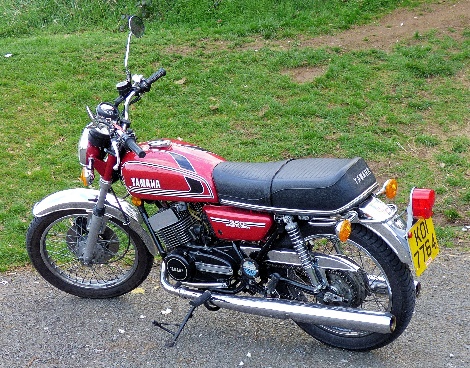 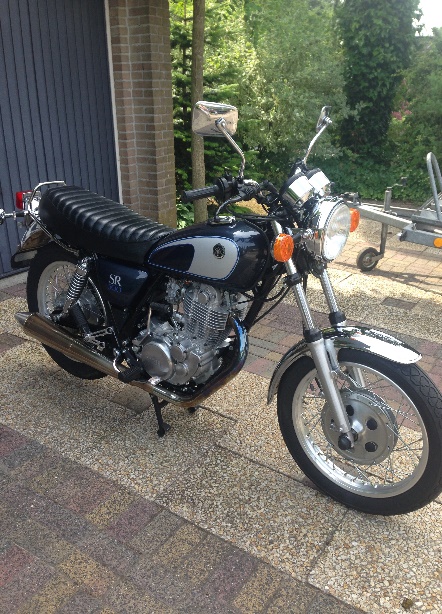 